OCR AS Biology : Unit 1 (F212) : Cells, exchange and transport.Module 1 Cells – part 2: Membrane structureRole / properties of membranesText book ref: p16-17Key objectives:What are roles of membranes inside cells?What roles does the plasma membrane perform?Explain why plasma membranes are partially permeable barriers.Questions: The role of membranesThe diagram shows some of the cell structures involved in the secretion of an extra cellular enzyme.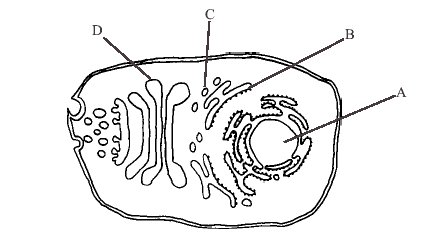 1) Identify structures A, B, C, and D								[4]A: .........................................  Nucleus	 B: .......... Rough endoplasmic reticulum				C: .................................……. Vesicle		 D: ....................Golgi apparatus2) Give one structural similarity between the structure of A,B,C and D: 			[1]All are membrane bound (OAW)							The diagram below shows the relationship between certain membrane bound organelles in a phagocytic cell.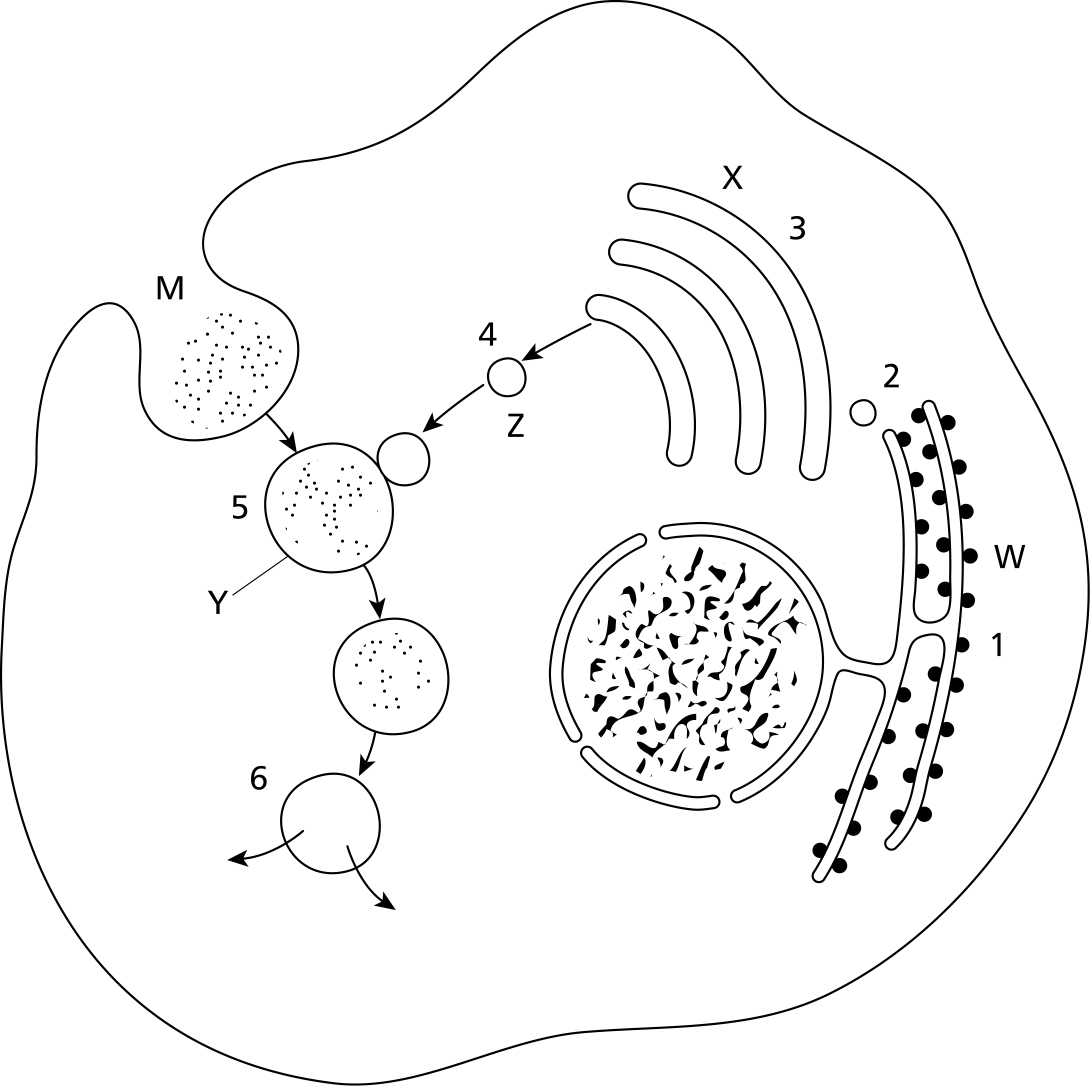 3) Name structures W-Z: 									[4]Structure W Rough endoplasmic reticulumStructure X Golgi apparatusStructure Y Vesicle (Phagocytic vesicle)Structure Z Vesicle (Golgi vesicle) 								4) For each stage of the process (1-6) shown in the diagram above highlight the statement in each column which best describes the process: 						[6]5) Substances M are being brought into the cell by: 						[1]exocytosis and pinocytosisexocytosis and phagocytosisendocytosis and phagocytosisendocytosis and pinocytosispinocytosis and phagocytosis								6) Complete the table below to describe the primary role of the membrane in the membrane bound organelles listed in the table below: 					[4]7) State the 5 main roles of membranes within cells:  					[5]Separate organelles from the cytoplasm and from each otherAllow diffusion, selective entry or exit of substances – such as oxygen into mitochondria, RNA but not DNA out from nucleusGive large surface area for reactionsMay hold electron carriersMay hold enzymes 8) Explain why prokaryotic cells cannot store active hydrolytic enzymes within their cytoplasm. 											[3]No membrane bound organelles Hydrolytic enzymes contained within lyosomes in eukaryotic cellsEnzymes are free within the cytoplasm of prokaryotic cellsActive enzymes could not be prevented from hydrolysing internal structures9) Explain what is meant by the term permeability						[1]Explain why cell membranes are impermeable to most biological molecules. 		[4] Most biological molecules are not lipid soluble or too large / to pass through the densly packed, hydrophic tail region.  Molecules which are polar/ have electrical charge (which means they would also be surrounded by water molecules) are unable to pass through the hydrophobic region.Basic Membrane StructureText book ref: p16-19Key objectives:How does the structure of phospholipids lead to creation of a bilayerWhich components make up the fluid mosaic model How does structure of the plasma membrane relate to its functionQuestions: phospholipids and bilayers1) Distinguish between the terms hydrophilic and hydrophobic. 				[2]Hydrophilic – “water loving”, molecules orientate towards waterHydrophobic– “water hating”, molecules repelled by water2) With the aid of a diagram if required describe the properties and structure of a phospholipid molecule. 									[6]Head / phosphate group/  hydrophilic, polar, charged.Tails/ 2 fatty acid, hydrocarbon/ hydrophilic, non-polar 3) What is the thickness of a cell surface membrane? 			[1]7–10 nm4) Explain why phospholipids align themselves into a bilayer at the interface between two watery areas such as the cell cytoplasm and the extracellular fluid.			[4]Phospholipid heads are polar and hydrophilic/ those of one lipid layer align themselves with heads in the watery cytoplasm/ and those of the other layer align with heads in the watery exterior/. The hydrophobic fatty acid tails are then tucked in the middle away from the watery cytoplasm and away from the watery exterior/.5) Name a molecule able to pass directly through a cell membrane 			[1]CO2, O2, H20, + any small non polar 6) Name a molecule that is unable to pass through a cell membrane 			[1] any polar /large i.e. glucose, k+, Na2+Questions: fluid mosaic modelThe diagram below shows parts of a plasma membrane.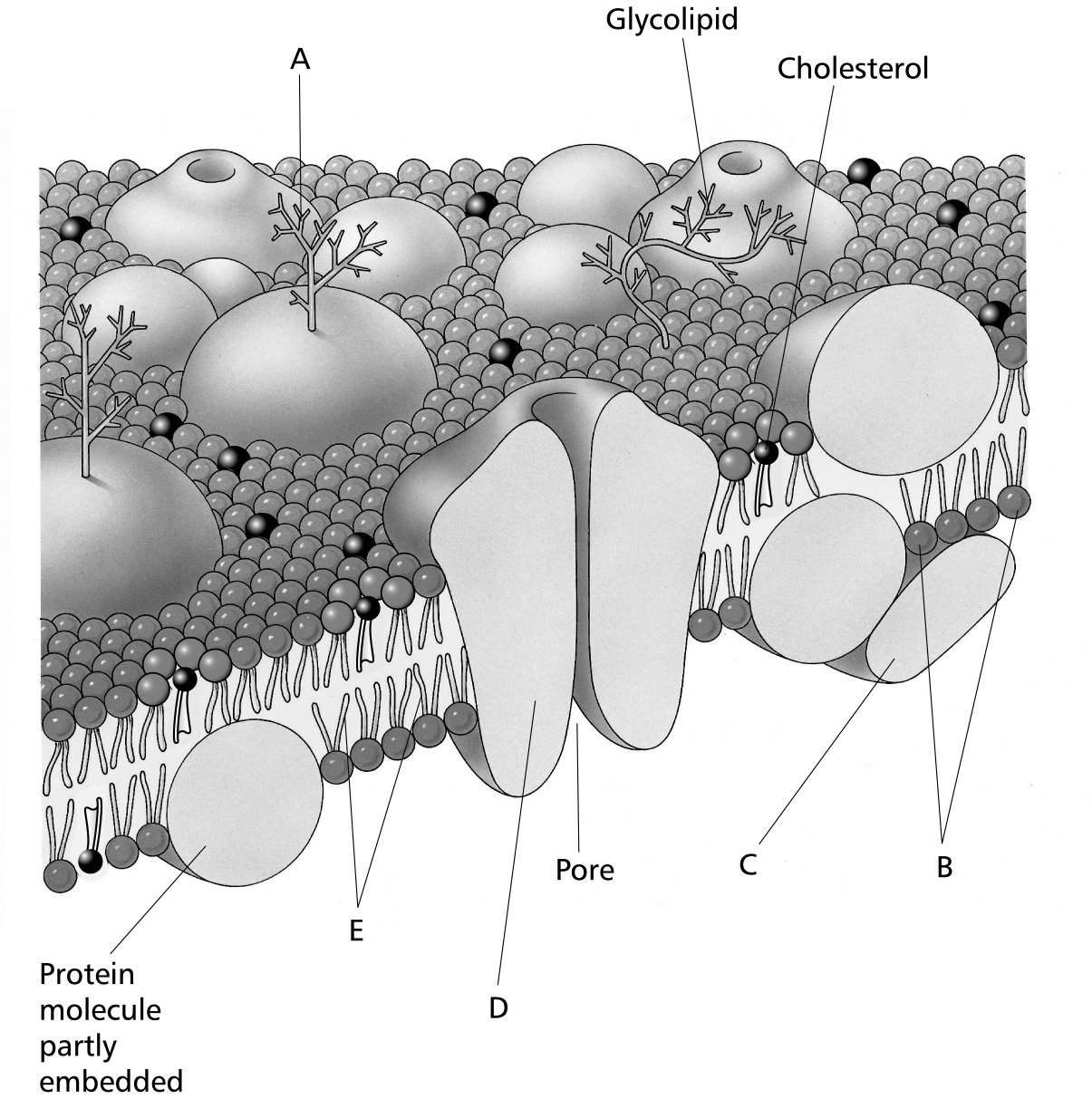 Identify structures A–E. 			[5]glycoprotein          polar (hydrophilic) heads of phospholipid moleculesperipheral protein         intrinsic protein     hydrophobic hydrocarbon tails of lipid bilayerExplain why the model of cell membrane structure shown in the diagram is called the fluid mosaic model.		 	[2]It resembles a mosaic, with protein molecules and lipids giving a mosaic appearance./ It is fluid as the proteins can move around./ The proteins float in a sea of lipid molecules.Is this cell membrane likely to be from an animal or plant cell? Give a reason for your answer. 			[2]Animal / it contains cholesterol for strengthening. Animal cells need stronger membranes as they have no walls.Match the cell membrane components given below with their correct functions. 	[6]What is the difference between the structure of glycoproteins and glycolipids? 	[2]Glycoprotein – hydrocarbon is attached to proteinGlycolipid - hydrocarbon is attached to lipid / phospholipidThe diagram below shows some of the components of the plasma membrane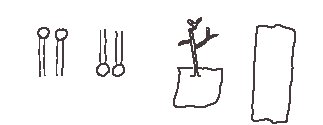 Using the information shown and your own knowledge, draw a diagram to show the structure of the plasma membrane. 							[3]Bi layer / transmembrane proteins/ glycoproteins all on one side and correctly orientatedOn your diagram label the components drawn and indicate the outer surface of the membrane. 										[4]Phospholipid /glycoprotein / transmembrane protein / outersurface corresponds to glycoproteins.State two functions of the proteins in the plasma membrane. 				[2]Facilitate the movement of substances into or out of the cellInvolved in metabolic processes (enzymes)Receptor sites for cell recognition and signalingThe diagram below shows the fluid mosaic model of the plasma membrane.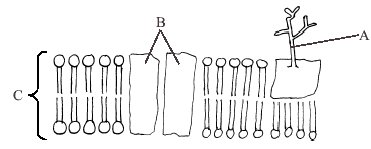  Identify,A. glycoprotein										[1]B. Channel protein 										[1]C.Phospholipid bilayer									[1]How do the properties of phospholipids ensure that the membrane remains fluid? 	[2]Phospholipid molecules are not bonded to one another/ held in place by hydrophobic interactions/ free to move within the bilayer.Describe the purpose of cholesterol in plasma membranes 				[2]Lies between the phospholipids prevents  close packing Therefore maintains  fluidity and keeps the membrane stableSuggest why marine organisms living in polar regions have a very high proportion of cholesterol in their membranes 								[1]Low temperatures reduce the kinetic energy of membrane components At temperatures close to freezing cholesterol keeps the membrane fluid and functioningCell signaling and receptorsText book ref: p20-21Key objectives:What is meant by cell signalling?How do hormones and drugs bind to target cells?Questions Name two components of the plasma membrane that can act as receptor sites for cell signalling / recognition:								[2]Glycoproteins / glycolipidsProteins held by the membraneSuggest why glycolipids are only found on the outside surface of the plasma membrane 										[2]Associated with cell recognition  Interact with transmitter substances outside of the cellIf they were located inside of the cell the messenger would have to cross the membrane before binding with them.Many transmitters including non sterol hormones care unable to cross the plasma membraneThe diagram shows part of the cell-surface membrane of a cell from the small intestine. Molecule Y acts as a cell-surface receptor for growth hormone.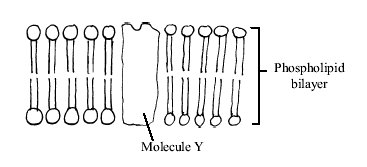 3) State the likely nature of molecule Y. 							[1]Protein 4)State the approximate length of molecule Y. 						[1]7–10 nm5) Explain why molecule Y is only able to recognize growth hormone. 			[1]Receptor site on the protein has a complimentary shape to the hormone molecule therefore it is only able to bind to that specific hormone.6) Suggest why pygmies are unable to achieve normal growth despite producing abnormal amounts of growth hormone.								[1]Low number of receptor proteins in membrane/Receptor proteins incorrectly shaped so they are unable to bind as effectivelywith the hormone. 7) Define the term cell signaling 								[2]	Cells communicate with each other by signals./ many molecules act as signals some signal during processes taking place inside cells; other signal from one cell to others./ named example e.g. cytokines, hormone					Test yourself on what you should know.Answer the following questions on a separate piece of paperHow thick is the Cell Surface Membrane of a Eukaryotic Cell?What type of molecule constitutes the head of a Phospholipid?What is the Biological term for being “attracted to water”What is the Biological term for being “repelled be water”What are the tails of a phospholipid molecule made of?How many tails are there on a phospholipid molecule?Is the cell surface membrane freely permeable or partially permeable?How many layers of phospholipids are there in the cell surface membrane?What is the Glycocalyx?What is a Glycoprotein?What does cholesterol do in the cell surface membrane?We are learning to.......Covered in Class Revised UnderstandingExplain why plasma membranes are partially permeable barriersWhat are the roles of membranes within cellsWhat are the roles of the membrane at the cell surface?Describe, with the aid of diagrams, the fluid mosaic model of membrane structure.Describe the role of the components of the cell membrane including cholesterol, glycolipid, proteins and glycoprotein.Outline the effect of changing temperature on membrane structure and permeability.Explain the term cell signalingExplain the role of membrane-bound receptors as sites where hormones and drugs can bind.Stage 1Stage 2Stage 3Stage 4Stage 5Stage 6Protein synthesisDigestionDiffusionProtein modificationTransfer by vesiclePinocytosisProtein  modificationDiffusionProtein synthesisTransfer by vesicleDigestionProtein  modificationDigestionProtein modificationTransfer by vesicleTransfer by vesicleProtein synthesisTransfer by vesicleTransfer by vesicleProtein  modificationEndocytosisDigestionDiffusionOrganelleStructure / FeatureRole of membraneRough Endoplasmic reticulumRough Endoplasmic reticulumOne from:Hold ribosomes in placeForm vesicles to separate protein products from the cytoplasmMitochondrionInner membrane folded into cristaeHolds the protein / enzymes in place required for aerobic respiration.LysosomeVesicle containing hydrolytic enzymes.Separate hydrolytic enzymes from the cytoplasm (preventing autolysis). NucleusNuclear envelope / nuclear poresControl the movement of molecules into and out of the nucleusComponentsFunctionsIntrinsic proteinsExtrinsic proteinsCholesterolPhospholipidsGlycolipidsGlycoproteinsRecognition sites for substances such as insulin and acetylcholine and act as antigensWaterproofs membrane and makes it more rigidMake membrane fluid, allow fat soluble molecules but not water soluble substances, to crossForm channels or carriers for water soluble moleculesAct as enzymesMake membrane stable and help cells attach to one anotherComponentsFunctionsIntrinsic proteinsExtrinsic proteinsCholesterolPhospholipids
GlycolipidsGlycoproteinsD	Form channels or carriers for water soluble moleculesE	Act as enzymesB	Waterproofs membrane and makes it more rigidC	Make membrane fluid, allow fat soluble molecules but not water soluble substances, to crossF	Make membrane stable and help cells attach to one another A	Recognition sites for substances such as insulin and acetylcholine and act as antigens